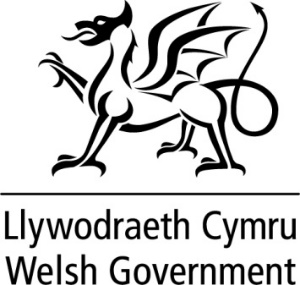 A Regulatory Impact Assessment of amending Welsh Language Standards RegulationsIntroduction and GuidancePlease note that this form should only be filled by bodies who may be made subject to existing Welsh Language Standards as a result of proposed amendments. The following table sets out those bodies or category of bodies and the proposed set of Welsh Language Standards Regulations that they may be subject to: 
A Regulatory Impact Assessment (RIA) can be regarded as:a process to help the Welsh Ministers consider the impact of proposed regulation on the interests of individuals, groups, organisations etc;a tool to enable the Welsh Ministers to weigh the costs and benefits of all options available to them before implementing a policy; and,a means of presenting for scrutiny the relevant evidence on the positive and negative effects of such interventions.It is important that the Welsh Government receives detailed and accurate information in the responses to the questionnaire below, so that we are in the best possible situation to provide information to the Senedd as part of the process of making standards.  
The Welsh Government has published a Regulatory Impact Assessment Code, which can be read in full here: Regulatory impact assessment code | GOV.WALESWhen answering questions 1 to 7 below, please note the following:You should consider opportunity costs – that is the time spent by existing members of staff undertaking the relevant activities which might otherwise have been spent doing something different.You should identify the cost of a member(s) of staff in figures rather than in the salary bands for your bodyIf a member of staff works across different categories of standards please identify the cost once only If a member of staff provides or is able to provide a service in Welsh and English (e.g. answering telephone calls), then this should not be identified as solely a Welsh language cost. This is because the cost cannot be isolated in its entirety as expenditure on the Welsh language. All costs should be to the nearest £’000We require information regarding any additional costs associated with complying with standards, compared to the costs of complying with your current Welsh language Scheme (if applicable).Please note in the comments boxes whether you expect any additional costs identified to be transitional or ongoing costsYou may also note in the comments boxes any opportunities identified for saving costs as a result of complying with standards.Queries regarding this document should be directed to the Cymraeg 2050 Division:Cymraeg2050@gov.wales Name of the body:  _____________________________________________Are there benefits to the body in complying with the proposed Welsh Language Standards Regulations? The table in paragraph 1 set outs the proposed set of Regulations for your body. Is yes, what are these benefits?What is the annual cost of complying with your current Welsh Language Scheme (if you have a Welsh Language Scheme)? If you do not have a Welsh Language Scheme, how much do you spend on Welsh language services and / or activities annually?Further details on how the cost has been calculated:Staffing CostsPlease note the staffing costs associated with delivering the commitments in your current Welsh Language Scheme (where applicable), and any additional staffing costs that will be incurred by having to comply with the standards specified in the Regulations being consulted upon for your body:Service delivery standardsThe service delivery standards can be seen at Schedule 1 to the proposed regulations.Are the duties in the service delivery standards within the proposed regulations likely to have an effect on your resources or how you use those resources?Further details (for examples, are there specific delivery standards which are likely to generate an additional cost to your organisation, how have you estimated the additional cost and in which year(s) do you expect the cost will be incurred?)Policy making standards The policy making standards can be seen at Schedule 2 to the proposed regulations.Are the duties in the policy making standards within the proposed Regulations likely to have an effect on your resources or how you use those resources?Further detailsOperational standards The operational standards can be seen at Schedule 3 to the proposed regulations.Are the duties in the operational standards within the proposed Regulations likely to have an effect on your resources or how you use those resources?Further detailsRecord keeping standards and standards dealing with supplementary mattersThe record keeping standards can be seen at Schedule 5 (No.1 Regulations), and Schedule 4 (No.2, No.4 and No.7 Regulations) and standards dealing with supplementary matters can be seen at Schedule 6 (No.1 Regulations) and Schedule 5 (No.2, No.4 and No.7 Regulations).Are the duties in the proposed record keeping standards and standards dealing with supplementary matters likely to have an effect on your resources or how you use those resources?Further detailsBodyAdd toWelsh Revenue AuthorityWelsh Language Standards (No.1) Regulations 2015Boundary Commission for WalesWelsh Language Standards (No.2) Regulations 2016Future Generations Commissioner for Wales Welsh Language Standards (No.2) Regulations 2016Trustees of the National Heritage Memorial Fund (more commonly known as ‘National Lottery Heritage Fund’)Welsh Language Standards (No.2) Regulations 2016Qualifications WalesWelsh Language Standards (No.2) Regulations 2016Adjudication Panel Wales Welsh Language Standards (No.4) Regulations 2016Special Health AuthoritiesWelsh Language Standards (No.7) Regulations 2018YesNoType of benefitDescription of the benefit of complying with the proposed standardsEconomic BenefitSocial BenefitEnvironmental BenefitLinguistic BenefitOther – please be as specific as possible CostCosts of complying with the Welsh language scheme (staff costs should not be included)YesNoCost (to the nearest £’000)System costs associated with complying with service delivery standardsStaff costs associated with complying with service delivery standardsYesNoCost (to the nearest £’000)System costs associated with complying with policy making standardsStaff costs associated with complying with policy making standardsYesNoCost (to the nearest £’000)System costs associated with complying with operational standardsStaff costs associated with complying with operational standardsYesNoCost (to the nearest £’000)System costs associated with complying with record keeping standards and standards dealing with supplementary mattersStaff costs associated with complying with record keeping standards and standards dealing with supplementary matters